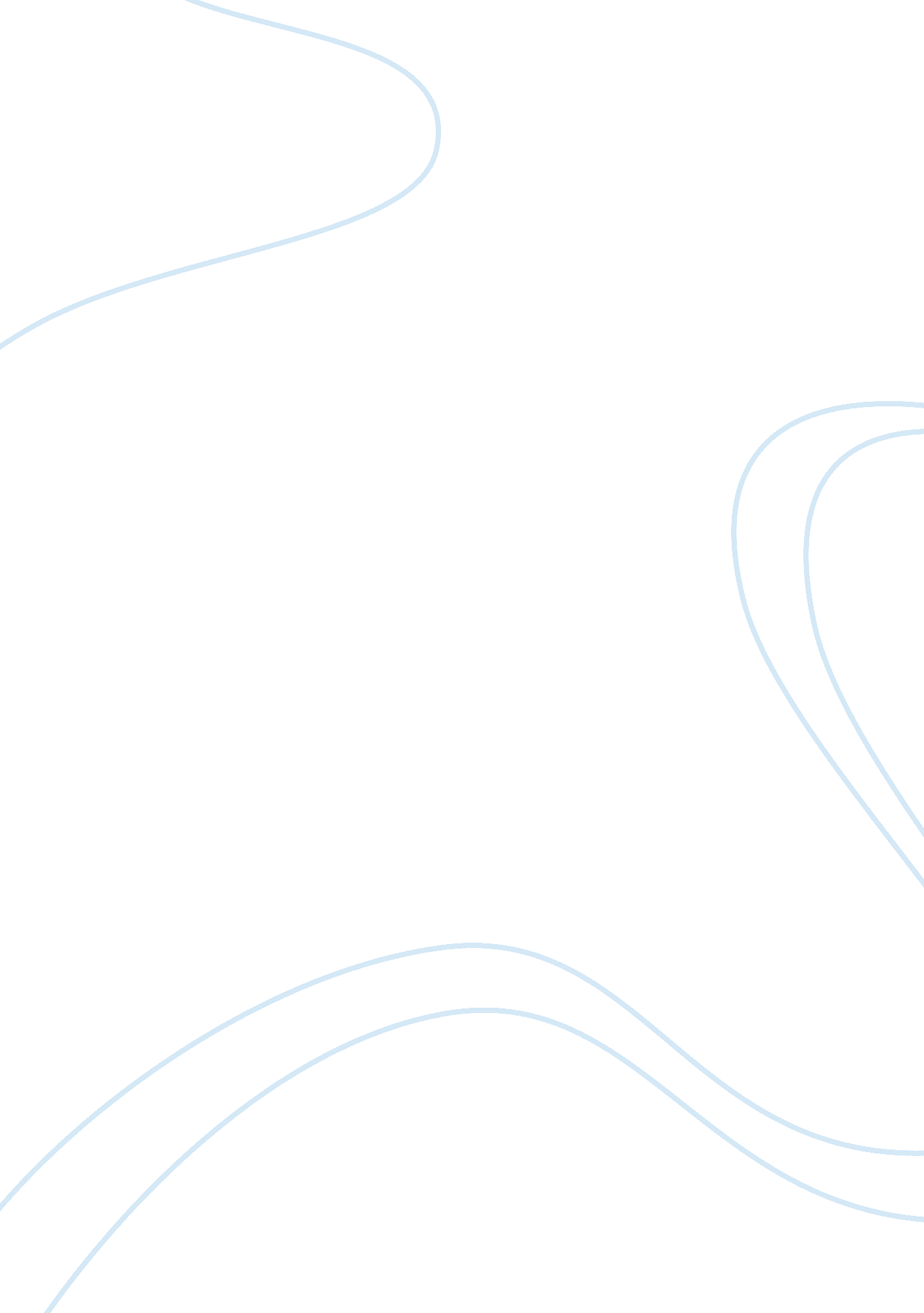 The assignment and finding a topic questionTechnology, Internet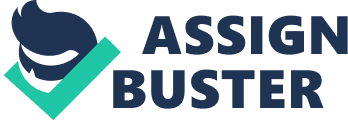 I have found that there are six steps that are efficient and thought out well. Step 1 and 2 are: understanding the Assignment and finding a topic question. Then step 3 and 4 are: Beginning Research and Constructing an Outline. Last but not least step 5 and 6 are: Write a Draft and Write a Final Draft. First of all you should consider step 1 and step 2. Step 1 is Understand the Assignment. For example you will need to find out how long the paper has to be. Then what type of citation needed by the professor. And whether specific aspects of the paper eave different due dates or is it due in full on a specific date. Next up is step 2, which is finding a topic question. When finding the topic question you should ask yourself a question. Like: Is this topic appropriate for this class. You should also think about narrowing the focus of your paper. You can do this by making it as specific as possible. Another big point you will need to put into play is choosing a topic that not only interests you, but will also be interesting to the reader. Next, there is step 3 and 4. Step 3 is to begin your research. When you begin your research you need to make sure to use a variety of sources. Like: the internet, books, journals, and interviews. You should also keep records and copies of all the information you acquire. And then once you have gotten all your research you will need to put it into your own words. Step 4 is quite important to some people. That is constructing an outline. When you construct an outline you need to have five main components. The first part of an outline is called the introduction. Then you eave the main idea of the paragraph. That is repeated three times. Last you will have your conclusion which eventually will be your closing paragraph. Last but not least, we have steps 5 and 6. Step 5 is when you write your first draft. When writing you first draft you should try to write in your own voice. Next you need to try to keep your information as organized as possible. And the last is once you have written your draft proofread it And step 6 the very last step to writing a research essay. First you should make sure you have a over page stating the course information, the title of your paper, and your name. Then your final should be typed, revised, and numbered by page. And lastly you’ll need a work cited page listing the bibliographical information for each of your sources. This is the six simple steps to writing a research essay. The first two was to understand the assignment and finding a topic. And step 3 and 4 was to begin research and construct an outline. Then step five and six was writing a draft and writing a final draft. 